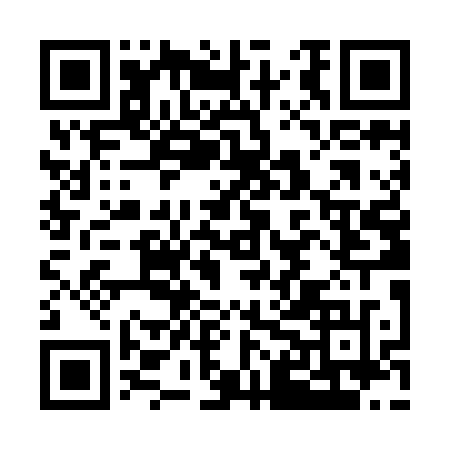 Prayer times for Newburgh Junction, New York, USAMon 1 Jul 2024 - Wed 31 Jul 2024High Latitude Method: Angle Based RulePrayer Calculation Method: Islamic Society of North AmericaAsar Calculation Method: ShafiPrayer times provided by https://www.salahtimes.comDateDayFajrSunriseDhuhrAsrMaghribIsha1Mon3:475:281:015:028:3310:142Tue3:485:281:015:028:3310:143Wed3:485:291:015:028:3310:134Thu3:495:291:015:028:3310:135Fri3:505:301:015:028:3310:126Sat3:515:301:015:028:3210:127Sun3:525:311:025:028:3210:118Mon3:535:321:025:028:3210:109Tue3:545:321:025:028:3110:1010Wed3:555:331:025:028:3110:0911Thu3:565:341:025:028:3010:0812Fri3:575:351:025:028:3010:0713Sat3:585:351:025:028:2910:0614Sun3:595:361:035:028:2910:0515Mon4:005:371:035:028:2810:0416Tue4:015:381:035:028:2710:0317Wed4:035:391:035:028:2710:0218Thu4:045:391:035:028:2610:0119Fri4:055:401:035:028:2510:0020Sat4:065:411:035:018:249:5921Sun4:085:421:035:018:249:5822Mon4:095:431:035:018:239:5723Tue4:105:441:035:018:229:5524Wed4:125:451:035:018:219:5425Thu4:135:461:035:008:209:5326Fri4:145:471:035:008:199:5127Sat4:165:481:035:008:189:5028Sun4:175:491:035:008:179:4829Mon4:185:491:034:598:169:4730Tue4:205:501:034:598:159:4631Wed4:215:511:034:598:149:44